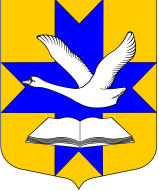 администрация муниципального образованияБольшеколпанское сельское поселениеГатчинского муниципального районаЛенинградской областиПОСТАНОВЛЕНИЕот «19»   апреля   2021 г. 									          № 122В соответствии с Федеральным законом от 27.07.2010 года № 210-ФЗ «Об организации предоставления государственных и муниципальных услуг», от 06.10.2003 г. №131-ФЗ «Об общих принципах организации местного самоуправления» (с изменениями), Уставом муниципального образования Большеколпанское сельское поселение Гатчинского муниципального района Ленинградской области,  Постановлением администрации Большеколпанского  сельского поселения от 27.05.2011 г. № 181 «О Порядке разработки и утверждения административных регламентов предоставления муниципальных услуг в МО Большеколпанское сельское поселение», администрация Большеколпанского сельского поселенияПОСТАНОВЛЯЕТ:Утвердить технологическую схему по предоставлению муниципальной  услуги администрацией муниципального образования Большеколпанское сельское поселение  Гатчинского муниципального района Ленинградской области «Заключение договора социального найма жилого помещения муниципального жилищного фонда» (Приложение № 1).2. Настоящее постановление подлежит официальному опубликованию и  размещению на официальном сайте администрации муниципального образования Большеколпанское сельское поселение Гатчинского муниципального района Ленинградской области.3. Контроль за исполнением настоящего постановления оставляю за собой.Глава администрации:                                                                       М.В. БычининаТехнологическая схема предоставления муниципальной услуги «Заключение договора социального найма жилого помещения муниципального жилищного фонда» Раздел 1. «Общие сведения о муниципальной услуге»Раздел 2. «Общие сведения о «подуслугах»Раздел 3. «Сведения о заявителях «подуслуги»Раздел 4. «Документы, предоставляемые заявителем для получения «подуслуги»Раздел 5. «Документы и сведения, получаемые посредством межведомственного информационного взаимодействия» Раздел 6. «Результат «подуслуги»Раздел. 7. «Технологические процессы предоставления «подуслуги»Раздел. 8. «Особенности предоставления «подуслуги» в электронной форме»Об утверждении технологической схемы по предоставлению муниципальной  услуги  администрацией муниципального образования Большеколпанское сельское поселение  Гатчинского муниципального района Ленинградской области «Заключение договора социального найма жилого помещения муниципального жилищного фонда»№Параметр Значение параметра/состояние1Наименование органа, предоставляющего услугуАдминистрации муниципального образования Большеколпанское сельское поселение  Гатчинского муниципального района Ленинградской области2Номер услуги в федеральном реестре 470 (8) 18677746063Полное наименование услугиЗаключение договора социального найма жилого помещения муниципального жилищного фонда4Краткое наименование услугинет5Административный регламент предоставления муниципальной услугипостановление администрации Большеколпанского сельского поселения  № 104 от 12.03.2019 «Об утверждении административного регламента предоставления муниципальной услуги «Заключение договора социального найма жилого помещения муниципального жилищного фонда»6Перечень «подуслуг»отсутствуют7Способ оценки качества предоставления муниципальной услуги1. Опрос заявителей непосредственно при личном приеме или с использованием телефонной связи;2. Единый портал государственных услуг (функций): www.gosuslugi.ru;3. Портал государственных услуг (функций) Ленинградской области: www.gu.lenobl.ru4. Терминальные устройства.5. Официальный сайт  администрации Большеколпанского сельского поселенияhttp://www.bolshekolpanskoe.ru/№Наименование «подуслуги»Срок предоставления в зависимости от условийСрок предоставления в зависимости от условийОснования отказа в приеме документовОснования отказа в предоставлении «подуслуги»Основания приостановления предоставления «подуслуги»Срок приостановления предоставления «подуслуги»Плата за предоставление «подуслуги»Плата за предоставление «подуслуги»Плата за предоставление «подуслуги»Способ обращения  за получением «подуслуги»Способ получения результата «подуслуги»Наименование «подуслуги»При подаче заявления по месту жительстваПри подаче заявления не по месту жительства (по месту обращения)Основания отказа в приеме документовОснования отказа в предоставлении «подуслуги»Основания приостановления предоставления «подуслуги»Срок приостановления предоставления «подуслуги»Наличие платы (государственной пошлины)Реквизиты НПА, являющегося основанием для взимания платы (государственной пошлины)КБК для взимания платы (государственной пошлины) в т.ч. для МФЦСпособ обращения  за получением «подуслуги»Способ получения результата «подуслуги»12345678910111213Заключение договора социального найма жилого помещения муниципального жилищного фонда 20 рабочих дней с даты поступления (регистрации) заявления в ОМСУ1) При обращении от имени заявителя доверенного лица не представлены доверенным лицом:а) документ удостоверяющий личность;б) нотариальная доверенности от имени получателя муниципальной услуги на совершение данных действий.2) При обращении от имени заявителя законного представителя не представлены законным представителем(опекун, попечитель):а) документ удостоверяющий личность;б) документ, подтверждающий право законного представителя выступать от имени получателя муниципальной услуги.- не представлены документы, обязанность по представлению которых возложена на заявителя;- выявление в заявлении или в представленных документах, недостоверной, искаженной или неполной информации, в том числе представление заявителем документов, не заверенных надлежащим образом;подача заявления и документов лицом, не входящим в перечень лиц, установленный законодательством Российской Федерации  и пунктом 1.2 административного регламентанет_нет__1. Администрация Большеколпанского сельского поселения;2.Государственное бюджетное учреждения Ленинградской области «Многофункциональный центр предоставления государственных и муниципальных услуг»3.Единый портал государственных услуг (функций): www.gosuslugi.ru4.Портал государственных услуг (функций) Ленинградской области www.gu.lenobl.ru1. Администрация Большеколпанского сельского поселения;2.Государственное бюджетное учреждения Ленинградской области «Многофункциональный центр предоставления государственных и муниципальных услуг»3.Единый портал государственных услуг (функций): www.gosuslugi.ru4.Портал государственных услуг (функций) Ленинградской области www.gu.lenobl.ru №Категория лиц, имеющих право на получение «подуслуги»Документ, подтверждающий правомочие заявителя соответствующей категории на получение «подуслуги»Установленные требования к документу, подтверждающему правомочие заявителя соответствующей категории на получение «подуслуги»Наличие возможности подачи заявления на предоставление «подуслуги» представителями заявителяИсчерпывающий перечень лиц, имеющих право на подачу заявления от имени заявителяНаименование документа, подтверждающего право подачи заявления от имени заявителяУстановление требования к документу, подтверждающему право подачи заявления от имени заявителя12345678Физические лица Документ удостоверяющий личность Должен быть действительным на срок обращения за предоставлением услуги; не должен содержать подчисток, приписок, зачеркнутых слов и других исправлений; не должен иметь повреждений, наличие которых не позволяет однозначно истолковать их содержание и др.Имеется Любое дееспособное физическое лицо, достигшее 18 лет1) доверенность;2) документ, подтверждающий право законного представителя (родители, усыновители, опекуны) выступать от имени получателя муниципальной услуги1) должна быть действительна на срок обращения за предоставлением услуги. №Категория документаНаименование документов, которые представляет заявитель для получения «подуслуги»Количество необходимых экземпляров документов с указанием подлинник/копияДокумент, предоставляемый по условиюУстановленные требования к документу1234561Заявление о предоставлении муниципальной услугиЗаявление о предоставлении муниципальной услуги"Заключение договора социального найма жилого помещения муниципального жилищного фонда"1 экз.оригиналнетЗаявление подписывается всеми совершеннолетними дееспособными членами семьи. Заявление о принятии на учет недееспособных граждан представляется их законными представителями2Документ, подтверждающий принадлежность к гражданству Российской Федерации заявителя и членов его семьи Паспорт заявителя и членов его семьи (при наличии)1 экз (оригинал или копия, заверенная в установленном порядке)Предоставляется один из документов данной категории документовВнесены сведения о детях2Документ, подтверждающий принадлежность к гражданству Российской Федерации заявителя и членов его семьи Свидетельство о рождении детей1 экз (оригинал или копия, заверенная в установленном порядке)Предоставляется один из документовВ свидетельство внесены сведения:- о гражданстве Российской Федерации обоих родителей или единственного родителя (независимо от места рождения ребенка); - о гражданстве Российской Федерации одного из родителей, если другой родитель является лицом без гражданства или признан безвестно отсутствующим либо если место его нахождения неизвестно (независимо от места рождения ребенка);- о гражданстве Российской Федерации одного из родителей и гражданстве иностранного государства другого родителя (если свидетельство о рождении выдано на территории Российской Федерации);- вкладыш к документу, выданному компетентным органом иностранного государства в удостоверение акта регистрации рождения ребенка, либо к свидетельству о рождении, подтверждающий наличие гражданства Российской Федерации, выданный в установленном порядке до 6 февраля 2007 г.3Документы подтверждающие родство заявителя и членов его семьисвидетельства о рождении детей1 экз (оригинал или копия, заверенная в установленном порядке)Предоставляется один из документовСодержит следующие сведения:фамилия, имя, отчество, дата и место рождения ребенка;фамилия, имя, отчество, гражданство родителей (одного из родителей);дата составления и номер записи акта о рождении;место государственной регистрации рождения (наименование органа записи актов гражданского состояния);дата выдачи свидетельства о рождении.По желанию родителей в свидетельство о рождении может быть внесена запись о национальности родителей (одного из родителей).Бланк свидетельства о рождении изготавливаются по единому образцу на специальном материале с водяными знаками изображающими Государственный герб Российской Федерации. Бланки заполняются на государственном языке Российской Федерации - русском языке и (могут) на государственном языке (языках) республики.Бланк имеет серию и номер.3Документы подтверждающие родство заявителя и членов его семьисвидетельство о заключении брака  (расторжении брака)1 экз (оригинал или копия, заверенная в установленном порядке)Предоставляется один из документовСодержит следующие сведения:фамилия, имя, отчество супругов;дата составления и номер записи акта о заключении брака;место государственной регистрации брака (наименование органа записи актов гражданского состояния);дата выдачи свидетельства о заключении брака;Бланк свидетельства о заключении брака изготавливаются по единому образцу на специальном материале с водяными знаками изображающими Государственный герб Российской Федерации.Бланки заполняются на государственном языке Российской Федерации - русском языке и (могут) на государственном языке (языках) республики.Бланк имеет серию и номер.3Документы подтверждающие родство заявителя и членов его семьирешение об усыновлении (удочерении) 1 экз (оригинал или копия, заверенная в установленном порядке)предоставляется в случае установления над ребенком опеки вместе со свидетельством о рожденииДата вступления решения в силу должна быть позже 01 января 2007 год3Документы подтверждающие родство заявителя и членов его семьисудебное решение о признании членом семьипредоставляется в случае усыновления ребенка вместе со свидетельством о рождении, свидетельством об усыновленииДата вступления решения в силу должна быть позже 01 января 2007 года4Документы, подтверждающие место жительствоПаспорт гражданина РФ1 экз (оригинал или копия, заверенная в установленном порядке)нетДолжен содержать отметку о регистрации по месту жительства на территории Российской Федерации5Документ, подтверждающий согласие на обработку персональных данныхсогласие на обработку персональных данных от заявителя и всех членов семьи, совместно с ним проживающих (зарегистрированных по месту жительства)1 экз (оргинал)нетФорма утверждена постановлением Правительства Ленинградской области от 25.01.2006 № 4 «Об утверждении перечня и форм документов по осуществлению учета граждан в качестве нуждающихся в жилых помещениях, предоставляемых по договорам социального найма, в Ленинградской области»6Документы, подтверждающие право пользования жилым помещением, занимаемым заявителем и членами его семьи, в том числе принадлежащие заявителю и (или) членам его семьи на праве собственности Договор социального найма1 экз (оригинал или копия, заверенная в установленном порядке)нетПредоставляется один из указанных документов6Документы, подтверждающие право пользования жилым помещением, занимаемым заявителем и членами его семьи, в том числе принадлежащие заявителю и (или) членам его семьи на праве собственности Ордер1 экз (оригинал или копия, заверенная в установленном порядке)нетПредоставляется один из указанных документов6Документы, подтверждающие право пользования жилым помещением, занимаемым заявителем и членами его семьи, в том числе принадлежащие заявителю и (или) членам его семьи на праве собственности решение о предоставлении жилого помещения1 экз (оригинал или копия, заверенная в установленном порядке)нетПредоставляется один из указанных документов6Документы, подтверждающие право пользования жилым помещением, занимаемым заявителем и членами его семьи, в том числе принадлежащие заявителю и (или) членам его семьи на праве собственности и др.Предоставляется один из указанных документов7Документ, удостоверяющий личность доверенного лица (в случае  невозможности личного обращения) Паспорт гражданина РФ 1 экз (оригинал или копия, заверенная в установленном порядке)нет7Документ, удостоверяющий личность доверенного лица (в случае  невозможности личного обращения) нотариально удостоверенная доверенность от заявителя1 экз.нет№Реквизиты актуальной технологической карты  межведомственного взаимодействияНаименование запрашиваемого документа (сведения)Перечень и состав сведений, запрашиваемых в рамках межведомственного информационного взаимодействияНаименование органа (организации), направляющего  межведомственный запросНаименование органа (организации), в адрес которого (ой) направляется межведомственный запросSID электронного сервисаСрок осуществления межведомственного информационного взаимодействияФорма (шаблон) межведомственного взаимодействияОбразец заполнения формы межведомственного запроса1234567891___Адресно-справочная информация на заявителя и каждого из членов его семьи;- количество зарегистрированных граждан- фамилия, имя, отчество каждого зарегистрированного- дата регистрацииОМСУМФЦМВД7 рабочих дней (направление запроса – 1 раб. день, направление ответа на запрос – 5 раб. дней, приобщение ответа к личному делу - 1 раб. день)№Документ/документы, являющиеся результатом «подуслуги»Требования к документу/документам, являющиеся результатом «подуслуги» Характеристика результата (положительный/отрицательный)Форма документа/документов, являющимся результатом «подуслуги»Образец документа/документов, являющихся результатом «подуслуги»Способ получения результатаСрок хранения невостребованных заявителем результатовСрок хранения невостребованных заявителем результатов№Документ/документы, являющиеся результатом «подуслуги»Требования к документу/документам, являющиеся результатом «подуслуги» Характеристика результата (положительный/отрицательный)Форма документа/документов, являющимся результатом «подуслуги»Образец документа/документов, являющихся результатом «подуслуги»Способ получения результатав органеВ МФЦ1234567891Заключение договора социального найма жилого помещения муниципального жилищного фонда1. Подписывается должностным лицом, уполномоченным на рассмотрение заявления;2. При предоставлении услуги вэлектронном формате подписывается ЭПдолжностного лица, уполномоченного нарассмотрение заявления.положительныйОформляется в виде ненормативного правового акта ОМСУ и договора социального найма жилого помещения муниципального жилищного фонда            _____1. в ОМСУ,предоставляющего услугу на бумажном носителе;2. в МФЦ;3. на портале государственных услуг в видеэлектронного документа;4. через личный кабинет;5. направление документа, подписанногоэлектронной подписью, на адрес электроннойпочты5 лет1 год2Отказ в заключении договора социального найма жилого помещения муниципального жилищного фонда1. Подписывается должностным лицом, уполномоченным на рассмотрение заявления;2. При предоставлении услуги вэлектронном формате подписывается ЭПдолжностного лица, уполномоченного нарассмотрение заявления.отрицательныйОформляется в виде ненормативного правового акта ОМСУ             _____1. в ОМСУ,предоставляющего услугу на бумажном носителе;2. в МФЦ;3. на портале государственных услуг в видеэлектронного документа;4. через личный кабинет;5. направление документа, подписанногоэлектронной подписью, на адрес электроннойпочты5 лет1 год№Наименование процедуры процессаОсобенности исполнения процедуры (процесса)Сроки исполнения процедуры (процесса)Исполнитель процедуры (процесса)Ресурсы необходимые для выполнения процедуры (процесса)Формы документов, необходимые для выполнения процедуры (процесса)12345671. Прием и регистрация заявления и представленных документов1. Прием и регистрация заявления и представленных документов1. Прием и регистрация заявления и представленных документов1. Прием и регистрация заявления и представленных документов1. Прием и регистрация заявления и представленных документов1. Прием и регистрация заявления и представленных документов1. Прием и регистрация заявления и представленных документов1Сличение копий документов с представленными оригиналами документов9 минутСпециалист  органа, специалист МФЦнетнет2Заверение копий документов Производится запись «копия верна», указывается дата заверения, должность и фамилия специалиста, заверившего документы10 минутСпециалист  органа, специалист МФЦнетнет3Регистрация заявления и представленных документов, необходимых для предоставления муниципальной услуги заявление регистрируется в Журнале регистрации обращений за предоставлением муниципальной услугиВ течение одного рабочего дняСпециалист  органа, специалист МФЦАИС МФЦ (для специалистов МФЦ),Журнал регистрации обращений за предоставлением муниципальной услуги4Выдача расписки о приеме документовзаявителю выдается расписка в получении документов, копий документов с указанием их перечня и даты получения, фамилии и должности, принявшего документы специалиста1 минутаСпециалист  органа, специалист МФЦнетнет2. Запрос в организации, оказывающие межведомственное и межуровневое взаимодействие 2. Запрос в организации, оказывающие межведомственное и межуровневое взаимодействие 2. Запрос в организации, оказывающие межведомственное и межуровневое взаимодействие 2. Запрос в организации, оказывающие межведомственное и межуровневое взаимодействие 2. Запрос в организации, оказывающие межведомственное и межуровневое взаимодействие 2. Запрос в организации, оказывающие межведомственное и межуровневое взаимодействие 2. Запрос в организации, оказывающие межведомственное и межуровневое взаимодействие 1Определение перечня сведений, необходимых запросить в органах и организациях, участвующих в предоставлении муниципальной услуги - запрос адресно-справочной информации на заявителя и каждого из членов его семьи;7 рабочих днейСпециалист органаСотрудник МФЦнетнет2Формирование и направление межведомственных запросовСпециалист органаСотрудник МФЦнетнет3Ожидание ответов на межведомственные запросынетнет4Регистрация ответов, поступивших на межведомственные запросыСпециалист органаСотрудник МФЦнетнет3. Рассмотрение заявлений и представленных документов, а также документов, полученных из организаций, оказывающих межведомственное и межуровневое взаимодействие3. Рассмотрение заявлений и представленных документов, а также документов, полученных из организаций, оказывающих межведомственное и межуровневое взаимодействие3. Рассмотрение заявлений и представленных документов, а также документов, полученных из организаций, оказывающих межведомственное и межуровневое взаимодействие3. Рассмотрение заявлений и представленных документов, а также документов, полученных из организаций, оказывающих межведомственное и межуровневое взаимодействие3. Рассмотрение заявлений и представленных документов, а также документов, полученных из организаций, оказывающих межведомственное и межуровневое взаимодействие3. Рассмотрение заявлений и представленных документов, а также документов, полученных из организаций, оказывающих межведомственное и межуровневое взаимодействие3. Рассмотрение заявлений и представленных документов, а также документов, полученных из организаций, оказывающих межведомственное и межуровневое взаимодействие1 Проверка соответствия и действительность  сведений и документов, представленных с заявлениемДокументы проверяются на соответствие требованиям, установленным законодательством1 рабочий деньСпециалист органанетнет4. Принятие решения и подготовка проекта ненормативного правового акта о заключении договора социального наймаили об отказе в заключении договора социального найма4. Принятие решения и подготовка проекта ненормативного правового акта о заключении договора социального наймаили об отказе в заключении договора социального найма4. Принятие решения и подготовка проекта ненормативного правового акта о заключении договора социального наймаили об отказе в заключении договора социального найма4. Принятие решения и подготовка проекта ненормативного правового акта о заключении договора социального наймаили об отказе в заключении договора социального найма4. Принятие решения и подготовка проекта ненормативного правового акта о заключении договора социального наймаили об отказе в заключении договора социального найма4. Принятие решения и подготовка проекта ненормативного правового акта о заключении договора социального наймаили об отказе в заключении договора социального найма4. Принятие решения и подготовка проекта ненормативного правового акта о заключении договора социального наймаили об отказе в заключении договора социального найма1Проверка и анализ имеющихся и поступивших по межведомственным запросам документов__________Специалист органанетнет2Подготовка проекта решения ОМСУПодготовка проекта ненормативного правового акта о заключении договора социального найма жилого помещения муниципального жилищного фонда или об отказе в заключении договора социального наймаВ течение срока оказания услугиСпециалист органанетнет5. Заключение договора социального найма жилого помещения муниципального жилищного фонда5. Заключение договора социального найма жилого помещения муниципального жилищного фонда5. Заключение договора социального найма жилого помещения муниципального жилищного фонда5. Заключение договора социального найма жилого помещения муниципального жилищного фонда5. Заключение договора социального найма жилого помещения муниципального жилищного фонда5. Заключение договора социального найма жилого помещения муниципального жилищного фонда5. Заключение договора социального найма жилого помещения муниципального жилищного фонда1Подготовка проекта договора социального найма жилого помещения муниципального жилищного фондаПодготавливается проект договора социального найма жилого помещения и вызывается заявитель для его подписания.Пакет документов с проектом договора социального найма, подписанный заявителем в двух экземплярах, передается с комплектом прилагаемых документов на согласование с органами ОМСУ.После согласования договор социального найма жилого помещения в двух экземплярах подписывается лицом, в полномочия которого входит подписания договора социального найма жилого помещения.Подписанный уполномоченным лицом договор социального найма возвращается в Отдел не позднее рабочего дня, следующего за днем подписания, для последующей выдачи заявителю способом, указанным заявителем.Один экземпляр оформленного договора социального найма жилого помещения выдается заявителю, второй экземпляр остается в ОМСУ/Организации.В случае отказа в заключении договора социального найма подписанный уполномоченным лицом мотивированный отказ о заключении договора социального найма жилого помещения муниципального жилищного фонда сотрудником Отдела направляется для выдачи заявителю способом, указанным заявителем.7 рабочих днейСпециалист органанетнетСпособ получениязаявителем информации осроках и порядкепредоставления"подуслуги"Способ записи на прием в органСпособ приема и регистрации органом, предоставляющимуслугу, запроса и иныхдокументов, необходимых дляпредоставления "подуслуги"Способ оплатызаявителемгосударственнойпошлины илииной платы,взимаемой запредоставление"подуслуги"Способ получения сведений о ходе выполнения запроса опредоставлении "подуслуги"Способ подачи жалобы на нарушение порядкапредоставления"подуслуги" и досудебного(внесудебного) обжалования решений и действий (бездействия) органа в процессе получения "подуслуги"1234561. ОМСУ;2. Официальный сайт органа, предоставляющего услугу. 3. Портал государственных услуг ЛО;4. ЕПГУНе требуетсяНе требуется___1. На приеме в ОМСУ;2. По электронной почте3. По телефонной связи;4. Личный кабинет на официальном сайте;5. Личный кабинет заявителя на Портале государственных услуг 1. По почте;2. через МФЦ;3.  Официальный сайта органа, предоставляющего муниципальную услугу, 4. Портал государственных услуг ЛО;5. ЕПГУ 6. личный прием заявителя